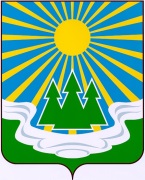 МУНИЦИПАЛЬНОЕ ОБРАЗОВАНИЕ«СВЕТОГОРСКОЕ ГОРОДСКОЕ ПОСЕЛЕНИЕ» ВЫБОРГСКОГО РАЙОНА ЛЕНИНГРАДСКОЙ ОБЛАСТИСОВЕТ ДЕПУТАТОВтретьего созываРЕШЕНИЕот 20.04.2021г.			№  12О протесте Выборгского городского прокурораРассмотрев протест Выборгского городского прокурора от 10 марта 2021 года № 7-61-2021 на пункт 20 статьи 9, подпункт 2 пункта 3, пункт 4 статьи 11 Положения о бюджетном процессе в муниципальном образовании «Светогорское городское поселение» Выборгского района Ленинградской области, утвержденного решением совета депутатов муниципального образования «Светогорское городское поселение» Выборгского района Ленинградской области от 25 декабря 2019 года № 26, совет депутатовРЕШИЛ:1. Протест Выборгского городского прокурора на пункт 20 статьи 9, подпункт 2 пункта 3, пункт 4 статьи 11 Положения о бюджетном процессе в муниципальном образовании «Светогорское городское поселение» Выборгского района Ленинградской области, признать обоснованным.2. Подготовить и внести изменение в Положение о бюджетном процессе в муниципальном образовании «Светогорское городское поселение» Выборгского района Ленинградской области.3. Решение о внесение изменений в Положение о бюджетном процессе в муниципальном образовании «Светогорское городское поселение» Выборгского района Ленинградской области после принятия советом депутатов направить Выборгскому городскому прокурору.4. Опубликовать настоящее Решение в газете «Вуокса», в сетевом издании «Официальный вестник муниципальных правовых актов органов местного самоуправления муниципального образования «Выборгский район» Ленинградской области» (NPAVRLO.RU) и разместить на официальном сайте МО «Светогорское городское поселение» (www.mo-svetogorsk.ru).5. Решение вступает в силу после его официального опубликования в газете «Вуокса».6. Настоящее решение направить Выборгскому городскому прокурору.Глава муниципального образования                                 И.В. Иванова«Светогорское городское поселение»              Рассылка: дело,  администрация, прокуратура, газета «Вуокса», Официальный вестник, сайт МО